Unit 9 Lesson 8: Add and Subtract Within 100WU Number Talk: Add by Place (Warm up)Student Task StatementFind the value of each expression mentally.1 Heads Up, Add and Subtract within 100Student Task StatementWrite an equation that shows the value you found for each round you play.Round 1:Round 2:Round 3:2 Centers: Choice TimeStudent Task StatementChoose a center.Five in a Row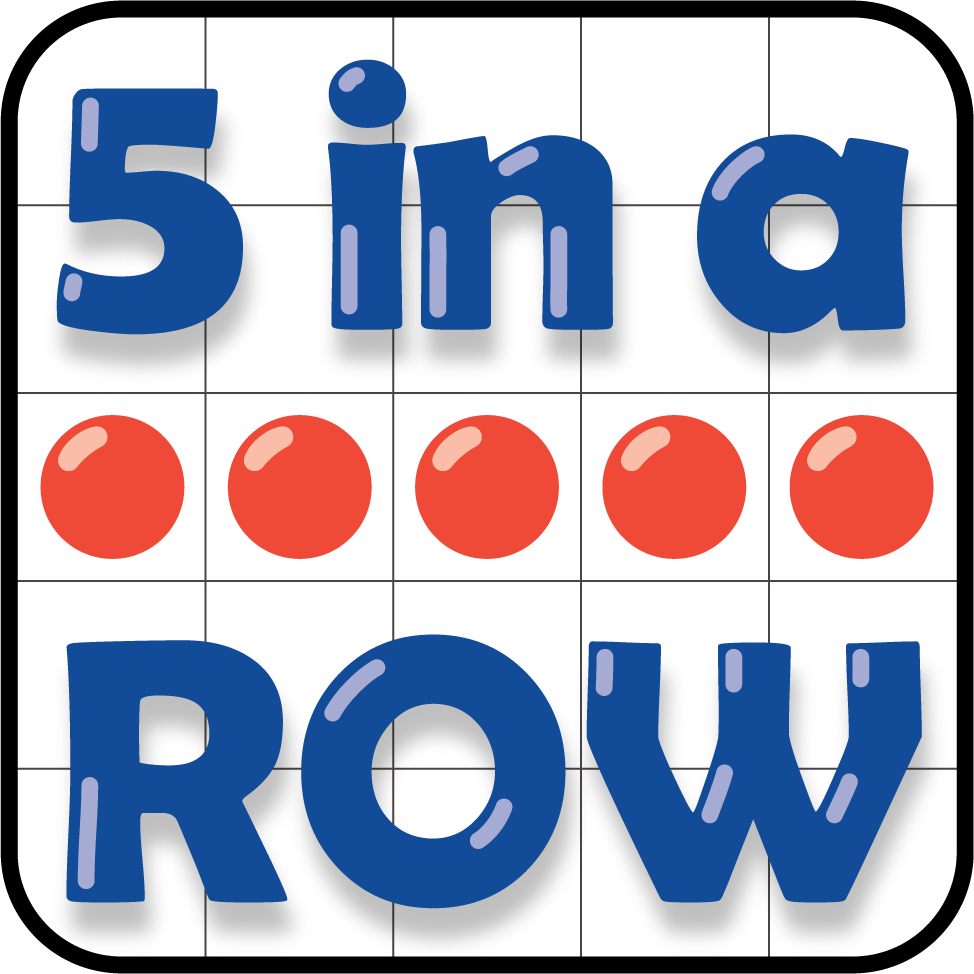 Target Numbers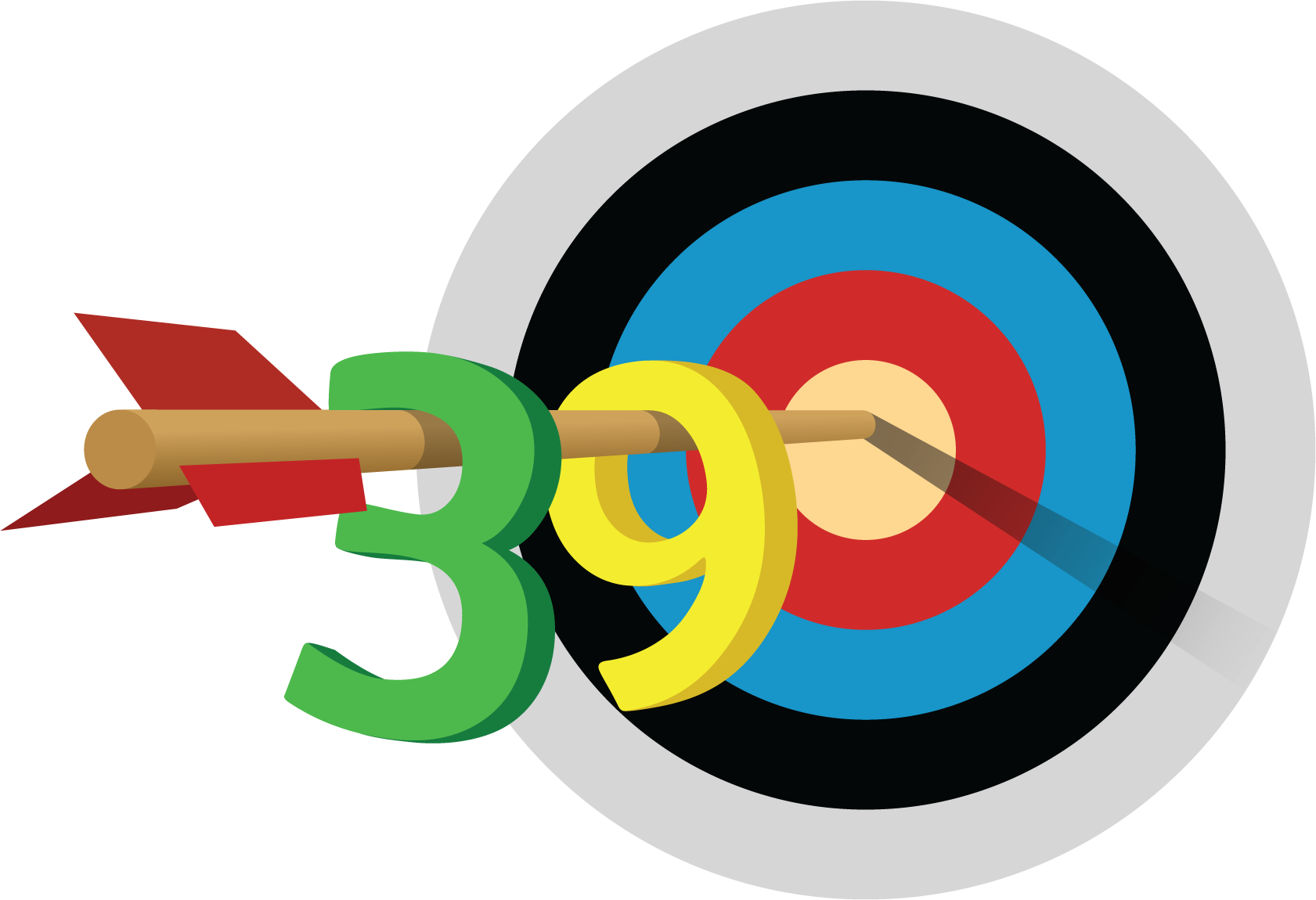 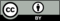 © CC BY 2021 Illustrative Mathematics®